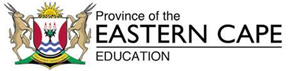 GRADE 11 WORKSHEETS02 APRIL 202020 MARKSNOTE: This worksheet is to be completed in your NS exercise/activity book.QUESTION 2  2.1	Name the two ways by which vessels identify each other by radio-telephony over a radio network.                                                                          (2)2.2	According to the correct radio procedure, a general radio-telephony massage consists of four (4) elements/components.  Name them.          (4)2.3	What is the code word/signal for the following messages? 2.3.1	“DISTRESS” message                                                                (1)2.3.2	“URGENCY” message                                                                 (1)2.3.3	“SAFETY” message                                                                    (1)2.4	What do the following distress and safety messages/signals indicate and/or imply about the station initiating them? 2.4.1	“DISTRESS” call/message                                                          (1)2.4.2	“URGENCY” message                                                                 (1)2.4.3	“SAFETY” message                                                                    (1)2.5	A  “DISTRESS” message must comprise/consist of six (6) elements orcomponents.  List them.                                                                      (6)2.6	Between a “DISTRESS” call, “DISTRESS” message, “URGENCY” message,and “SAFETY” message; which has priority over all other transmissions? (1)2.7	On whose authority/permission is a “DISTRESS” message sent?             (1)Sub Total  [20]